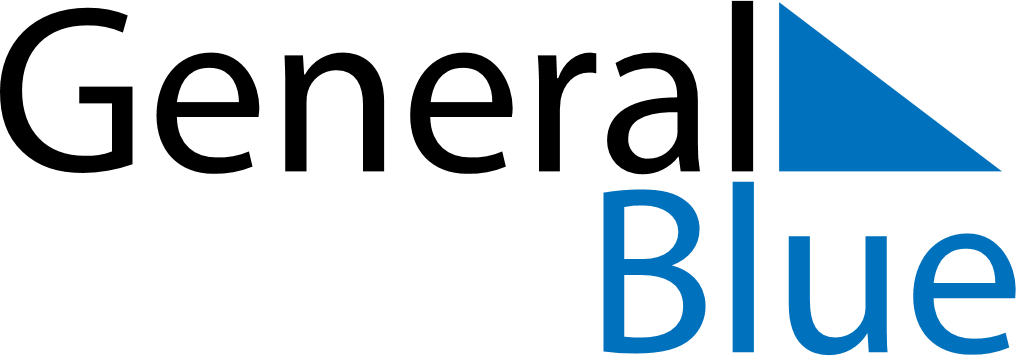 March 2024March 2024March 2024March 2024March 2024March 2024El SalvadorEl SalvadorEl SalvadorEl SalvadorEl SalvadorEl SalvadorSundayMondayTuesdayWednesdayThursdayFridaySaturday123456789Día de la Mujer101112131415161718192021222324252627282930Maundy ThursdayGood FridayEaster Saturday31Easter SundayNOTES